Unit intention: Membranes are fundamental to the cell theory. The structure of the plasma membrane allows cells to communicate with each other. Understanding this ability to communicate is important as scientists increasingly make use of membrane-bound receptors as sites for the action of medicinal drugs. Understanding how different substances enter cells is also crucial to the development of mechanisms for the administration of drugs.”Unit intention: Membranes are fundamental to the cell theory. The structure of the plasma membrane allows cells to communicate with each other. Understanding this ability to communicate is important as scientists increasingly make use of membrane-bound receptors as sites for the action of medicinal drugs. Understanding how different substances enter cells is also crucial to the development of mechanisms for the administration of drugs.”Unit intention: Membranes are fundamental to the cell theory. The structure of the plasma membrane allows cells to communicate with each other. Understanding this ability to communicate is important as scientists increasingly make use of membrane-bound receptors as sites for the action of medicinal drugs. Understanding how different substances enter cells is also crucial to the development of mechanisms for the administration of drugs.”Unit intention: Membranes are fundamental to the cell theory. The structure of the plasma membrane allows cells to communicate with each other. Understanding this ability to communicate is important as scientists increasingly make use of membrane-bound receptors as sites for the action of medicinal drugs. Understanding how different substances enter cells is also crucial to the development of mechanisms for the administration of drugs.”Success criteria:Success criteria:X2.1.5 Biological membranes2.1.5 Biological membranesUnit summative and formative assessment details:Weekly Seneca, factual re-call Extended writing Practical ResearchEnd of unit test Unit summative and formative assessment details:Weekly Seneca, factual re-call Extended writing Practical ResearchEnd of unit test Unit summative and formative assessment details:Weekly Seneca, factual re-call Extended writing Practical ResearchEnd of unit test Unit summative and formative assessment details:Weekly Seneca, factual re-call Extended writing Practical ResearchEnd of unit test Home Learning (What and how often): 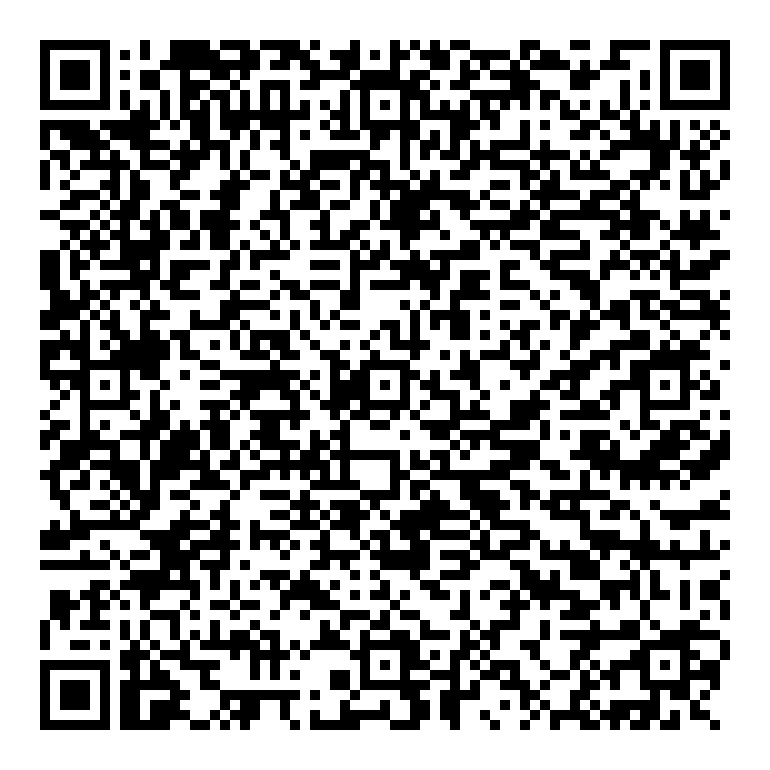 Home Learning (What and how often):Homework once a week (flip learning and Seneca)Revisit class content (make notes)Research activities for practical Home Learning (What and how often): Home Learning (What and how often):Homework once a week (flip learning and Seneca)Revisit class content (make notes)Research activities for practical Home Learning (What and how often): Home Learning (What and how often):Homework once a week (flip learning and Seneca)Revisit class content (make notes)Research activities for practical Home Learning (What and how often): Home Learning (What and how often):Homework once a week (flip learning and Seneca)Revisit class content (make notes)Research activities for practical Topic SequenceRole of membranes within cellsFluid Mosaic ModelFactors affecting Membrane permeabilityMovement of molecules across membranesMovement of waterMembrane permeability practicalOsmosis practicalRecommended reading: HPA Recommended biological dictionaryhttps://alevelnotes.com/notes/biology/biological-molecules/biological-moleculeshttp://brilliantbiologystudent.weebly.com/biuret-test-for-protein.htmlhttps://jcp.bmj.com/content/jclinpath/25/10/892.full.pdfPlaces to visit:Centre of the cellRecommended reading: HPA Recommended biological dictionaryhttps://alevelnotes.com/notes/biology/biological-molecules/biological-moleculeshttp://brilliantbiologystudent.weebly.com/biuret-test-for-protein.htmlhttps://jcp.bmj.com/content/jclinpath/25/10/892.full.pdfPlaces to visit:Centre of the cellRecommended reading: HPA Recommended biological dictionaryhttps://alevelnotes.com/notes/biology/biological-molecules/biological-moleculeshttp://brilliantbiologystudent.weebly.com/biuret-test-for-protein.htmlhttps://jcp.bmj.com/content/jclinpath/25/10/892.full.pdfPlaces to visit:Centre of the cellSuccess criteria – Have you met them? Show your evidence in the boxes below.1.2.3.4.5.6.How will you improve your work?